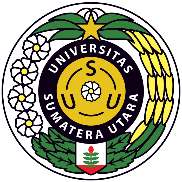 UNIVERSITAS SUMATERA UTARA (USU)FAKULTAS TEKNIKDEPARTEMEN TEKNIK ELEKTROUNIVERSITAS SUMATERA UTARA (USU)FAKULTAS TEKNIKDEPARTEMEN TEKNIK ELEKTROUNIVERSITAS SUMATERA UTARA (USU)FAKULTAS TEKNIKDEPARTEMEN TEKNIK ELEKTROUNIVERSITAS SUMATERA UTARA (USU)FAKULTAS TEKNIKDEPARTEMEN TEKNIK ELEKTROUNIVERSITAS SUMATERA UTARA (USU)FAKULTAS TEKNIKDEPARTEMEN TEKNIK ELEKTROUNIVERSITAS SUMATERA UTARA (USU)FAKULTAS TEKNIKDEPARTEMEN TEKNIK ELEKTROUNIVERSITAS SUMATERA UTARA (USU)FAKULTAS TEKNIKDEPARTEMEN TEKNIK ELEKTROUNIVERSITAS SUMATERA UTARA (USU)FAKULTAS TEKNIKDEPARTEMEN TEKNIK ELEKTROKode DokumenRENCANA PEMBELAJARAN SEMESTERRENCANA PEMBELAJARAN SEMESTERRENCANA PEMBELAJARAN SEMESTERRENCANA PEMBELAJARAN SEMESTERRENCANA PEMBELAJARAN SEMESTERRENCANA PEMBELAJARAN SEMESTERRENCANA PEMBELAJARAN SEMESTERRENCANA PEMBELAJARAN SEMESTERRENCANA PEMBELAJARAN SEMESTERRENCANA PEMBELAJARAN SEMESTERMATA KULIAH (MK)MATA KULIAH (MK)MATA KULIAH (MK)KODERumpun MKBOBOT (sks)BOBOT (sks)SEMESTERTgl PenyusunanTgl PenyusunanJaringan Saraf TiruanJaringan Saraf TiruanJaringan Saraf TiruanDTE4258CTeknik Komputer277 AGUSTUS 20227 AGUSTUS 2022OTORISASI / PENGESAHANOTORISASI / PENGESAHANOTORISASI / PENGESAHANDosen Pengembang RPSDosen Pengembang RPSKoordinator RMKKoordinator RMKKa ProdiKa ProdiKa ProdiOTORISASI / PENGESAHANOTORISASI / PENGESAHANOTORISASI / PENGESAHANTigor H Nasution, ST, MTDr. Ir. Fahmi, ST, MSc, IPMTigor H Nasution, ST, MTDr. Ir. Fahmi, ST, MSc, IPMDr. Ir. Fahmi, ST, MSc, IPMDr. Ir. Fahmi, ST, MSc, IPMSuherman, ST., M.Comp., Ph.DSuherman, ST., M.Comp., Ph.DSuherman, ST., M.Comp., Ph.DCapaian PembelajaranCapaian PembelajaranCPL-PRODI yang dibebankan pada MK         CPL-PRODI yang dibebankan pada MK         CPL-PRODI yang dibebankan pada MK         Capaian PembelajaranCapaian PembelajaranCPL-1Mampu menerapkan pengetahuan matematika, ilmu pengetahuan alam/atau material, teknologi informasi dan kerekayasaan untuk mendapatkan pemahaman menyeluruh tentang prinsip-prinsip Teknik Elektro.Mampu menerapkan pengetahuan matematika, ilmu pengetahuan alam/atau material, teknologi informasi dan kerekayasaan untuk mendapatkan pemahaman menyeluruh tentang prinsip-prinsip Teknik Elektro.Mampu menerapkan pengetahuan matematika, ilmu pengetahuan alam/atau material, teknologi informasi dan kerekayasaan untuk mendapatkan pemahaman menyeluruh tentang prinsip-prinsip Teknik Elektro.Mampu menerapkan pengetahuan matematika, ilmu pengetahuan alam/atau material, teknologi informasi dan kerekayasaan untuk mendapatkan pemahaman menyeluruh tentang prinsip-prinsip Teknik Elektro.Mampu menerapkan pengetahuan matematika, ilmu pengetahuan alam/atau material, teknologi informasi dan kerekayasaan untuk mendapatkan pemahaman menyeluruh tentang prinsip-prinsip Teknik Elektro.Mampu menerapkan pengetahuan matematika, ilmu pengetahuan alam/atau material, teknologi informasi dan kerekayasaan untuk mendapatkan pemahaman menyeluruh tentang prinsip-prinsip Teknik Elektro.Mampu menerapkan pengetahuan matematika, ilmu pengetahuan alam/atau material, teknologi informasi dan kerekayasaan untuk mendapatkan pemahaman menyeluruh tentang prinsip-prinsip Teknik Elektro.Capaian PembelajaranCapaian PembelajaranCPL-2Mampu mendesain komponen, sistem dan/atau proses untuk memenuhi kebutuhan yang diharapkan oleh masyarakat dengan dihadapkan pada batasan realistik yang meliputi aspek hukum, ekonomi, lingkungan, sosial, politik, kesehatan dan keselamatan, keberlanjutan.Mampu mendesain komponen, sistem dan/atau proses untuk memenuhi kebutuhan yang diharapkan oleh masyarakat dengan dihadapkan pada batasan realistik yang meliputi aspek hukum, ekonomi, lingkungan, sosial, politik, kesehatan dan keselamatan, keberlanjutan.Mampu mendesain komponen, sistem dan/atau proses untuk memenuhi kebutuhan yang diharapkan oleh masyarakat dengan dihadapkan pada batasan realistik yang meliputi aspek hukum, ekonomi, lingkungan, sosial, politik, kesehatan dan keselamatan, keberlanjutan.Mampu mendesain komponen, sistem dan/atau proses untuk memenuhi kebutuhan yang diharapkan oleh masyarakat dengan dihadapkan pada batasan realistik yang meliputi aspek hukum, ekonomi, lingkungan, sosial, politik, kesehatan dan keselamatan, keberlanjutan.Mampu mendesain komponen, sistem dan/atau proses untuk memenuhi kebutuhan yang diharapkan oleh masyarakat dengan dihadapkan pada batasan realistik yang meliputi aspek hukum, ekonomi, lingkungan, sosial, politik, kesehatan dan keselamatan, keberlanjutan.Mampu mendesain komponen, sistem dan/atau proses untuk memenuhi kebutuhan yang diharapkan oleh masyarakat dengan dihadapkan pada batasan realistik yang meliputi aspek hukum, ekonomi, lingkungan, sosial, politik, kesehatan dan keselamatan, keberlanjutan.Mampu mendesain komponen, sistem dan/atau proses untuk memenuhi kebutuhan yang diharapkan oleh masyarakat dengan dihadapkan pada batasan realistik yang meliputi aspek hukum, ekonomi, lingkungan, sosial, politik, kesehatan dan keselamatan, keberlanjutan.Capaian PembelajaranCapaian PembelajaranCPL-3Mampu mendesain eksperimen laboratorium dan/atau lapangan serta menganalisis dan mengartikan data untuk memperkuat penilaian teknik khususnya dalam bidang Teknik Elektro.Mampu mendesain eksperimen laboratorium dan/atau lapangan serta menganalisis dan mengartikan data untuk memperkuat penilaian teknik khususnya dalam bidang Teknik Elektro.Mampu mendesain eksperimen laboratorium dan/atau lapangan serta menganalisis dan mengartikan data untuk memperkuat penilaian teknik khususnya dalam bidang Teknik Elektro.Mampu mendesain eksperimen laboratorium dan/atau lapangan serta menganalisis dan mengartikan data untuk memperkuat penilaian teknik khususnya dalam bidang Teknik Elektro.Mampu mendesain eksperimen laboratorium dan/atau lapangan serta menganalisis dan mengartikan data untuk memperkuat penilaian teknik khususnya dalam bidang Teknik Elektro.Mampu mendesain eksperimen laboratorium dan/atau lapangan serta menganalisis dan mengartikan data untuk memperkuat penilaian teknik khususnya dalam bidang Teknik Elektro.Mampu mendesain eksperimen laboratorium dan/atau lapangan serta menganalisis dan mengartikan data untuk memperkuat penilaian teknik khususnya dalam bidang Teknik Elektro.Capaian PembelajaranCapaian PembelajaranCPL-4Mampu menyelesaikan permasalahan teknik khususnya dalam bidang Teknik Elektro secara bertanggungjawab dan memenuhi etika profesi.Mampu menyelesaikan permasalahan teknik khususnya dalam bidang Teknik Elektro secara bertanggungjawab dan memenuhi etika profesi.Mampu menyelesaikan permasalahan teknik khususnya dalam bidang Teknik Elektro secara bertanggungjawab dan memenuhi etika profesi.Mampu menyelesaikan permasalahan teknik khususnya dalam bidang Teknik Elektro secara bertanggungjawab dan memenuhi etika profesi.Mampu menyelesaikan permasalahan teknik khususnya dalam bidang Teknik Elektro secara bertanggungjawab dan memenuhi etika profesi.Mampu menyelesaikan permasalahan teknik khususnya dalam bidang Teknik Elektro secara bertanggungjawab dan memenuhi etika profesi.Mampu menyelesaikan permasalahan teknik khususnya dalam bidang Teknik Elektro secara bertanggungjawab dan memenuhi etika profesi.Capaian PembelajaranCapaian PembelajaranCPL-5Mampu menerapkan metode, keterampilan dan perangkat teknik modern yang diperlukan untuk praktek profesi Teknik Elektro.Mampu menerapkan metode, keterampilan dan perangkat teknik modern yang diperlukan untuk praktek profesi Teknik Elektro.Mampu menerapkan metode, keterampilan dan perangkat teknik modern yang diperlukan untuk praktek profesi Teknik Elektro.Mampu menerapkan metode, keterampilan dan perangkat teknik modern yang diperlukan untuk praktek profesi Teknik Elektro.Mampu menerapkan metode, keterampilan dan perangkat teknik modern yang diperlukan untuk praktek profesi Teknik Elektro.Mampu menerapkan metode, keterampilan dan perangkat teknik modern yang diperlukan untuk praktek profesi Teknik Elektro.Mampu menerapkan metode, keterampilan dan perangkat teknik modern yang diperlukan untuk praktek profesi Teknik Elektro.Capaian PembelajaranCapaian PembelajaranCPL-6Mampu berkomunikasi secara efektif, baik lisan maupun tulisan.Mampu berkomunikasi secara efektif, baik lisan maupun tulisan.Mampu berkomunikasi secara efektif, baik lisan maupun tulisan.Mampu berkomunikasi secara efektif, baik lisan maupun tulisan.Mampu berkomunikasi secara efektif, baik lisan maupun tulisan.Mampu berkomunikasi secara efektif, baik lisan maupun tulisan.Mampu berkomunikasi secara efektif, baik lisan maupun tulisan.Capaian PembelajaranCapaian PembelajaranCPL-7Mampu mengevaluasi tugas-tugas dalam batasan yang ada secara disiplin dan menyeluruh.Mampu mengevaluasi tugas-tugas dalam batasan yang ada secara disiplin dan menyeluruh.Mampu mengevaluasi tugas-tugas dalam batasan yang ada secara disiplin dan menyeluruh.Mampu mengevaluasi tugas-tugas dalam batasan yang ada secara disiplin dan menyeluruh.Mampu mengevaluasi tugas-tugas dalam batasan yang ada secara disiplin dan menyeluruh.Mampu mengevaluasi tugas-tugas dalam batasan yang ada secara disiplin dan menyeluruh.Mampu mengevaluasi tugas-tugas dalam batasan yang ada secara disiplin dan menyeluruh.Capaian PembelajaranCapaian PembelajaranCPL-8Mampu untuk bekerja dalam tim lintas disiplin dan multikultural serta global internasional.Mampu untuk bekerja dalam tim lintas disiplin dan multikultural serta global internasional.Mampu untuk bekerja dalam tim lintas disiplin dan multikultural serta global internasional.Mampu untuk bekerja dalam tim lintas disiplin dan multikultural serta global internasional.Mampu untuk bekerja dalam tim lintas disiplin dan multikultural serta global internasional.Mampu untuk bekerja dalam tim lintas disiplin dan multikultural serta global internasional.Mampu untuk bekerja dalam tim lintas disiplin dan multikultural serta global internasional.Capaian PembelajaranCapaian PembelajaranCPL-9Mampu untuk bertanggung jawab kepada masyarakat dan mematuhi etika profesi dalam menyelesaikan permasalahan Teknik Elektro.Mampu untuk bertanggung jawab kepada masyarakat dan mematuhi etika profesi dalam menyelesaikan permasalahan Teknik Elektro.Mampu untuk bertanggung jawab kepada masyarakat dan mematuhi etika profesi dalam menyelesaikan permasalahan Teknik Elektro.Mampu untuk bertanggung jawab kepada masyarakat dan mematuhi etika profesi dalam menyelesaikan permasalahan Teknik Elektro.Mampu untuk bertanggung jawab kepada masyarakat dan mematuhi etika profesi dalam menyelesaikan permasalahan Teknik Elektro.Mampu untuk bertanggung jawab kepada masyarakat dan mematuhi etika profesi dalam menyelesaikan permasalahan Teknik Elektro.Mampu untuk bertanggung jawab kepada masyarakat dan mematuhi etika profesi dalam menyelesaikan permasalahan Teknik Elektro.Capaian PembelajaranCapaian PembelajaranCPL-10Memiliki kapasitas pembelajaran sepanjang hayat termasuk akses pengetahuan yang relevan tentang isu-isu terkini.Memiliki kapasitas pembelajaran sepanjang hayat termasuk akses pengetahuan yang relevan tentang isu-isu terkini.Memiliki kapasitas pembelajaran sepanjang hayat termasuk akses pengetahuan yang relevan tentang isu-isu terkini.Memiliki kapasitas pembelajaran sepanjang hayat termasuk akses pengetahuan yang relevan tentang isu-isu terkini.Memiliki kapasitas pembelajaran sepanjang hayat termasuk akses pengetahuan yang relevan tentang isu-isu terkini.Memiliki kapasitas pembelajaran sepanjang hayat termasuk akses pengetahuan yang relevan tentang isu-isu terkini.Memiliki kapasitas pembelajaran sepanjang hayat termasuk akses pengetahuan yang relevan tentang isu-isu terkini.Capaian PembelajaranCapaian PembelajaranCPL-11Mampu mengidentifikasi potensi daerah di Sumatera Utara dan menerapkan inovasi, metode, keterampilan, dan perangkat teknik elektro yang relevan untuk mengembangkan potensi daerah tersebut.Mampu mengidentifikasi potensi daerah di Sumatera Utara dan menerapkan inovasi, metode, keterampilan, dan perangkat teknik elektro yang relevan untuk mengembangkan potensi daerah tersebut.Mampu mengidentifikasi potensi daerah di Sumatera Utara dan menerapkan inovasi, metode, keterampilan, dan perangkat teknik elektro yang relevan untuk mengembangkan potensi daerah tersebut.Mampu mengidentifikasi potensi daerah di Sumatera Utara dan menerapkan inovasi, metode, keterampilan, dan perangkat teknik elektro yang relevan untuk mengembangkan potensi daerah tersebut.Mampu mengidentifikasi potensi daerah di Sumatera Utara dan menerapkan inovasi, metode, keterampilan, dan perangkat teknik elektro yang relevan untuk mengembangkan potensi daerah tersebut.Mampu mengidentifikasi potensi daerah di Sumatera Utara dan menerapkan inovasi, metode, keterampilan, dan perangkat teknik elektro yang relevan untuk mengembangkan potensi daerah tersebut.Mampu mengidentifikasi potensi daerah di Sumatera Utara dan menerapkan inovasi, metode, keterampilan, dan perangkat teknik elektro yang relevan untuk mengembangkan potensi daerah tersebut.Capaian PembelajaranCapaian PembelajaranCPL-12Mampu mendesain sistem dan/atau proses untuk memanfaatkan energi baru dan terbarukan sebagai sumber energi listrik alternatif dari potensi sumber daya lokal dan nasional dengan wawasan global.Mampu mendesain sistem dan/atau proses untuk memanfaatkan energi baru dan terbarukan sebagai sumber energi listrik alternatif dari potensi sumber daya lokal dan nasional dengan wawasan global.Mampu mendesain sistem dan/atau proses untuk memanfaatkan energi baru dan terbarukan sebagai sumber energi listrik alternatif dari potensi sumber daya lokal dan nasional dengan wawasan global.Mampu mendesain sistem dan/atau proses untuk memanfaatkan energi baru dan terbarukan sebagai sumber energi listrik alternatif dari potensi sumber daya lokal dan nasional dengan wawasan global.Mampu mendesain sistem dan/atau proses untuk memanfaatkan energi baru dan terbarukan sebagai sumber energi listrik alternatif dari potensi sumber daya lokal dan nasional dengan wawasan global.Mampu mendesain sistem dan/atau proses untuk memanfaatkan energi baru dan terbarukan sebagai sumber energi listrik alternatif dari potensi sumber daya lokal dan nasional dengan wawasan global.Mampu mendesain sistem dan/atau proses untuk memanfaatkan energi baru dan terbarukan sebagai sumber energi listrik alternatif dari potensi sumber daya lokal dan nasional dengan wawasan global.Capaian PembelajaranCapaian PembelajaranCapaian Pembelajaran Mata Kuliah (CPMK) Capaian Pembelajaran Mata Kuliah (CPMK) Capaian Pembelajaran Mata Kuliah (CPMK) Capaian PembelajaranCapaian PembelajaranCPMK 1Memiliki pengetahuan tentang jariangan saraf tiruan dan implementasinyaMemiliki pengetahuan tentang jariangan saraf tiruan dan implementasinyaMemiliki pengetahuan tentang jariangan saraf tiruan dan implementasinyaMemiliki pengetahuan tentang jariangan saraf tiruan dan implementasinyaMemiliki pengetahuan tentang jariangan saraf tiruan dan implementasinyaMemiliki pengetahuan tentang jariangan saraf tiruan dan implementasinyaMemiliki pengetahuan tentang jariangan saraf tiruan dan implementasinyaCapaian PembelajaranCapaian PembelajaranCPMK 2Mempunyai pengetahuan teoritis yang luas atau umum di bidang jaringan saraf tiruan Mempunyai pengetahuan teoritis yang luas atau umum di bidang jaringan saraf tiruan Mempunyai pengetahuan teoritis yang luas atau umum di bidang jaringan saraf tiruan Mempunyai pengetahuan teoritis yang luas atau umum di bidang jaringan saraf tiruan Mempunyai pengetahuan teoritis yang luas atau umum di bidang jaringan saraf tiruan Mempunyai pengetahuan teoritis yang luas atau umum di bidang jaringan saraf tiruan Mempunyai pengetahuan teoritis yang luas atau umum di bidang jaringan saraf tiruan Capaian PembelajaranCapaian PembelajaranCPMK 3Mempunyai pengetahuan khusus yang mendalam tentang model-model JSTMempunyai pengetahuan khusus yang mendalam tentang model-model JSTMempunyai pengetahuan khusus yang mendalam tentang model-model JSTMempunyai pengetahuan khusus yang mendalam tentang model-model JSTMempunyai pengetahuan khusus yang mendalam tentang model-model JSTMempunyai pengetahuan khusus yang mendalam tentang model-model JSTMempunyai pengetahuan khusus yang mendalam tentang model-model JSTCapaian PembelajaranCapaian PembelajaranCPMK 4Mampu membangun sebuah aplikasi JST topik tertentu Mampu membangun sebuah aplikasi JST topik tertentu Mampu membangun sebuah aplikasi JST topik tertentu Mampu membangun sebuah aplikasi JST topik tertentu Mampu membangun sebuah aplikasi JST topik tertentu Mampu membangun sebuah aplikasi JST topik tertentu Mampu membangun sebuah aplikasi JST topik tertentu Peta CPL – CPMKPeta CPL – CPMKDiskripsi Singkat MKDiskripsi Singkat MKMata kuliah ini mempelajari pengenalan jariangan saraf tiruan dalam kaitannya dengan artificial intelligence (AI), machine learning (ML), computational intelligence, artificial neural network (ANN), dan fuzzy logic.Mata kuliah ini mempelajari pengenalan jariangan saraf tiruan dalam kaitannya dengan artificial intelligence (AI), machine learning (ML), computational intelligence, artificial neural network (ANN), dan fuzzy logic.Mata kuliah ini mempelajari pengenalan jariangan saraf tiruan dalam kaitannya dengan artificial intelligence (AI), machine learning (ML), computational intelligence, artificial neural network (ANN), dan fuzzy logic.Mata kuliah ini mempelajari pengenalan jariangan saraf tiruan dalam kaitannya dengan artificial intelligence (AI), machine learning (ML), computational intelligence, artificial neural network (ANN), dan fuzzy logic.Mata kuliah ini mempelajari pengenalan jariangan saraf tiruan dalam kaitannya dengan artificial intelligence (AI), machine learning (ML), computational intelligence, artificial neural network (ANN), dan fuzzy logic.Mata kuliah ini mempelajari pengenalan jariangan saraf tiruan dalam kaitannya dengan artificial intelligence (AI), machine learning (ML), computational intelligence, artificial neural network (ANN), dan fuzzy logic.Mata kuliah ini mempelajari pengenalan jariangan saraf tiruan dalam kaitannya dengan artificial intelligence (AI), machine learning (ML), computational intelligence, artificial neural network (ANN), dan fuzzy logic.Mata kuliah ini mempelajari pengenalan jariangan saraf tiruan dalam kaitannya dengan artificial intelligence (AI), machine learning (ML), computational intelligence, artificial neural network (ANN), dan fuzzy logic.Bahan Kajian: Materi pembelajaranBahan Kajian: Materi pembelajaranKontrak Kuliah, Pengantar Jaringan saraf tiruan ;  Pengenalan Sejarah Perkembangan Jaringan saraf tiruan ; Pengenalan Jenis-Jenis Algoritma Pada Jst; Implementasi Jst Untuk Penyelesaian Permasalahan-Permasalahan; Perkembangan Ann Terkini (Deep Learning); Model Neuron, Hebb, Perceptron, Adaline, Madaline, Backpropagation; Mahasiswa dapat mengerjakan latihan tentang implementasi jst untuk penyelesaian permasalahan clustering dan prediksi; Mahasiswa memahami perkembangan teori pengenalan jenis-jenis algoritma untuk optimalisasi; Mahasiswa memahami pengenalan jenis-jenis algoritma untuk jstKontrak Kuliah, Pengantar Jaringan saraf tiruan ;  Pengenalan Sejarah Perkembangan Jaringan saraf tiruan ; Pengenalan Jenis-Jenis Algoritma Pada Jst; Implementasi Jst Untuk Penyelesaian Permasalahan-Permasalahan; Perkembangan Ann Terkini (Deep Learning); Model Neuron, Hebb, Perceptron, Adaline, Madaline, Backpropagation; Mahasiswa dapat mengerjakan latihan tentang implementasi jst untuk penyelesaian permasalahan clustering dan prediksi; Mahasiswa memahami perkembangan teori pengenalan jenis-jenis algoritma untuk optimalisasi; Mahasiswa memahami pengenalan jenis-jenis algoritma untuk jstKontrak Kuliah, Pengantar Jaringan saraf tiruan ;  Pengenalan Sejarah Perkembangan Jaringan saraf tiruan ; Pengenalan Jenis-Jenis Algoritma Pada Jst; Implementasi Jst Untuk Penyelesaian Permasalahan-Permasalahan; Perkembangan Ann Terkini (Deep Learning); Model Neuron, Hebb, Perceptron, Adaline, Madaline, Backpropagation; Mahasiswa dapat mengerjakan latihan tentang implementasi jst untuk penyelesaian permasalahan clustering dan prediksi; Mahasiswa memahami perkembangan teori pengenalan jenis-jenis algoritma untuk optimalisasi; Mahasiswa memahami pengenalan jenis-jenis algoritma untuk jstKontrak Kuliah, Pengantar Jaringan saraf tiruan ;  Pengenalan Sejarah Perkembangan Jaringan saraf tiruan ; Pengenalan Jenis-Jenis Algoritma Pada Jst; Implementasi Jst Untuk Penyelesaian Permasalahan-Permasalahan; Perkembangan Ann Terkini (Deep Learning); Model Neuron, Hebb, Perceptron, Adaline, Madaline, Backpropagation; Mahasiswa dapat mengerjakan latihan tentang implementasi jst untuk penyelesaian permasalahan clustering dan prediksi; Mahasiswa memahami perkembangan teori pengenalan jenis-jenis algoritma untuk optimalisasi; Mahasiswa memahami pengenalan jenis-jenis algoritma untuk jstKontrak Kuliah, Pengantar Jaringan saraf tiruan ;  Pengenalan Sejarah Perkembangan Jaringan saraf tiruan ; Pengenalan Jenis-Jenis Algoritma Pada Jst; Implementasi Jst Untuk Penyelesaian Permasalahan-Permasalahan; Perkembangan Ann Terkini (Deep Learning); Model Neuron, Hebb, Perceptron, Adaline, Madaline, Backpropagation; Mahasiswa dapat mengerjakan latihan tentang implementasi jst untuk penyelesaian permasalahan clustering dan prediksi; Mahasiswa memahami perkembangan teori pengenalan jenis-jenis algoritma untuk optimalisasi; Mahasiswa memahami pengenalan jenis-jenis algoritma untuk jstKontrak Kuliah, Pengantar Jaringan saraf tiruan ;  Pengenalan Sejarah Perkembangan Jaringan saraf tiruan ; Pengenalan Jenis-Jenis Algoritma Pada Jst; Implementasi Jst Untuk Penyelesaian Permasalahan-Permasalahan; Perkembangan Ann Terkini (Deep Learning); Model Neuron, Hebb, Perceptron, Adaline, Madaline, Backpropagation; Mahasiswa dapat mengerjakan latihan tentang implementasi jst untuk penyelesaian permasalahan clustering dan prediksi; Mahasiswa memahami perkembangan teori pengenalan jenis-jenis algoritma untuk optimalisasi; Mahasiswa memahami pengenalan jenis-jenis algoritma untuk jstKontrak Kuliah, Pengantar Jaringan saraf tiruan ;  Pengenalan Sejarah Perkembangan Jaringan saraf tiruan ; Pengenalan Jenis-Jenis Algoritma Pada Jst; Implementasi Jst Untuk Penyelesaian Permasalahan-Permasalahan; Perkembangan Ann Terkini (Deep Learning); Model Neuron, Hebb, Perceptron, Adaline, Madaline, Backpropagation; Mahasiswa dapat mengerjakan latihan tentang implementasi jst untuk penyelesaian permasalahan clustering dan prediksi; Mahasiswa memahami perkembangan teori pengenalan jenis-jenis algoritma untuk optimalisasi; Mahasiswa memahami pengenalan jenis-jenis algoritma untuk jstKontrak Kuliah, Pengantar Jaringan saraf tiruan ;  Pengenalan Sejarah Perkembangan Jaringan saraf tiruan ; Pengenalan Jenis-Jenis Algoritma Pada Jst; Implementasi Jst Untuk Penyelesaian Permasalahan-Permasalahan; Perkembangan Ann Terkini (Deep Learning); Model Neuron, Hebb, Perceptron, Adaline, Madaline, Backpropagation; Mahasiswa dapat mengerjakan latihan tentang implementasi jst untuk penyelesaian permasalahan clustering dan prediksi; Mahasiswa memahami perkembangan teori pengenalan jenis-jenis algoritma untuk optimalisasi; Mahasiswa memahami pengenalan jenis-jenis algoritma untuk jstPustakaPustakaUtama:PustakaPustakaJaringan syaraf tiruan : konsep dasar algoritma dan aplikasi, Andri Kristanto, Gava Media, Jogjakarta 2014Jaringan syaraf tiruan : konsep dasar algoritma dan aplikasi, Andri Kristanto, Gava Media, Jogjakarta 2014Jaringan syaraf tiruan : konsep dasar algoritma dan aplikasi, Andri Kristanto, Gava Media, Jogjakarta 2014Jaringan syaraf tiruan : konsep dasar algoritma dan aplikasi, Andri Kristanto, Gava Media, Jogjakarta 2014Jaringan syaraf tiruan : konsep dasar algoritma dan aplikasi, Andri Kristanto, Gava Media, Jogjakarta 2014Jaringan syaraf tiruan : konsep dasar algoritma dan aplikasi, Andri Kristanto, Gava Media, Jogjakarta 2014Jaringan syaraf tiruan : konsep dasar algoritma dan aplikasi, Andri Kristanto, Gava Media, Jogjakarta 2014Jaringan syaraf tiruan : konsep dasar algoritma dan aplikasi, Andri Kristanto, Gava Media, Jogjakarta 2014PustakaPustakaPendukung:PustakaPustakaBahan elearning Yogiek Indra Kurniawan, spada dIKTI, 2020Bahan elearning Yogiek Indra Kurniawan, spada dIKTI, 2020Bahan elearning Yogiek Indra Kurniawan, spada dIKTI, 2020Bahan elearning Yogiek Indra Kurniawan, spada dIKTI, 2020Bahan elearning Yogiek Indra Kurniawan, spada dIKTI, 2020Bahan elearning Yogiek Indra Kurniawan, spada dIKTI, 2020Bahan elearning Yogiek Indra Kurniawan, spada dIKTI, 2020Bahan elearning Yogiek Indra Kurniawan, spada dIKTI, 2020Dosen PengampuDosen PengampuMatakuliah syaratMatakuliah syaratMg Ke-Kemampuan akhir tiap tahapan belajar (Sub-CPMK)PenilaianPenilaianBantuk Pembelajaran;Metode Pembelajaran;Penugasan Mahasiswa;[ Estimasi Waktu]Bantuk Pembelajaran;Metode Pembelajaran;Penugasan Mahasiswa;[ Estimasi Waktu]Materi Pembelajaran[Pustaka]Bobot Penilaian (%)Mg Ke-Kemampuan akhir tiap tahapan belajar (Sub-CPMK)IndikatorKriteria & TeknikBantuk Pembelajaran;Metode Pembelajaran;Penugasan Mahasiswa;[ Estimasi Waktu]Bantuk Pembelajaran;Metode Pembelajaran;Penugasan Mahasiswa;[ Estimasi Waktu]Materi Pembelajaran[Pustaka]Bobot Penilaian (%)(1)(2)(3)(4)Tatap Muka (5)Daring (6)(7)(8)1Mahasiswa menguasai teori kontrak kuliah, pengantar jaringan saraf tiruan     The accuracy in providing the information required     The student’s fluency in reading the memo (spelling, intonation, and speed)    The correctness of the student’s answers Kriteria:Marking SchemeBentuk:Worksheet (Non-Tes)Reading the memo provided.Responding to the opening questions given.Completing the table (problem-solution) according to the information in the memo.Finding the word or phrase with similar meaning (synonym) according to the information in the memo.Classifying the words or phrases with the correct headings.BM [(1x(2x60”)]Kegiatan:Reviewing the previous lessons.Reading the added learning materials.Recording the presence.Responding to opening questions in the ‘Discussion Forum’ section. Submitting the assigned tasks.PT [(1x(2x60”)]Task 3:Restating the information obtained in the form of an a-150-words paragraph. Moda (Learning Management System):elearning@usu.ac.idTM [(1x(2x50”)]Kegiatan:Making notes of the learning materials explained.Responding to the questions or instructions given.Completing all the provided exercises individually.Discussing the exercises completed.Media:Power Point Presentation (PPT)Zoom Meeting Audio RecordingEnglish HandoutMetode Pembelajaran:Online LectureDiscussionSelf-Paced LearningPokok Bahasan:Kontrak Kuliah, Pengantar Jaringan saraf tiruan Referensi:Jaringan syaraf tiruan : konsep dasar algoritma dan aplikasi, Andri Kristanto, Gava Media, Jogjakarta 20145%2Mahasiswa memahami pengenalan sejarah perkembangan jaringan saraf tiruan     The accuracy in providing the information required     The student’s fluency in reading the memo (spelling, intonation, and speed)    The correctness of the student’s answers Kriteria:Marking SchemeBentuk:Worksheet (Non-Tes)Reading the memo provided.Responding to the opening questions given.Completing the table (problem-solution) according to the information in the memo.Finding the word or phrase with similar meaning (synonym) according to the information in the memo.Classifying the words or phrases with the correct headings.BM [(1x(2x60”)]Kegiatan:Reviewing the previous lessons.Reading the added learning materials.Recording the presence.Responding to opening questions in the ‘Discussion Forum’ section. Submitting the assigned tasks.PT [(1x(2x60”)]Task 3:Restating the information obtained in the form of an a-150-words paragraph. Moda (Learning Management System):elearning@usu.ac.idTM [(1x(2x50”)]Kegiatan:Making notes of the learning materials explained.Responding to the questions or instructions given.Completing all the provided exercises individually.Discussing the exercises completed.Media:Power Point Presentation (PPT)Zoom Meeting Audio RecordingEnglish HandoutMetode Pembelajaran:Online LectureDiscussionSelf-Paced LearningPokok Bahasan:Pengenalan Sejarah Perkembangan Jaringan saraf tiruan Referensi:Jaringan syaraf tiruan : konsep dasar algoritma dan aplikasi, Andri Kristanto, Gava Media, Jogjakarta 20145%3Mahasiswa menguasai pengenalan jenis-jenis algoritma pada jst    The accuracy in providing the information required     The student’s fluency in reading the memo (spelling, intonation, and speed)    The correctness of the student’s answers Kriteria:Marking SchemeBentuk:Worksheet (Non-Tes)Reading the memo provided.Responding to the opening questions given.Completing the table (problem-solution) according to the information in the memo.Finding the word or phrase with similar meaning (synonym) according to the information in the memo.Classifying the words or phrases with the correct headings.BM [(1x(2x60”)]Kegiatan:Reviewing the previous lessons.Reading the added learning materials.Recording the presence.Responding to opening questions in the ‘Discussion Forum’ section. Submitting the assigned tasks.PT [(1x(2x60”)]Task 3:Restating the information obtained in the form of an a-150-words paragraph. Moda (Learning Management System):elearning@usu.ac.idTM [(1x(2x50”)]Kegiatan:Making notes of the learning materials explained.Responding to the questions or instructions given.Completing all the provided exercises individually.Discussing the exercises completed.Media:Power Point Presentation (PPT)Zoom Meeting Audio RecordingEnglish HandoutMetode Pembelajaran:Online LectureDiscussionSelf-Paced LearningPokok Bahasan:Pengenalan Jenis-Jenis Algoritma Pada JstReferensi:Jaringan syaraf tiruan : konsep dasar algoritma dan aplikasi, Andri Kristanto, Gava Media, Jogjakarta 20145%4Mahasiswa mampu menerapkan teori implementasi jst untuk penyelesaian permasalahan-permasalahan    The accuracy in providing the information required     The student’s fluency in reading the memo (spelling, intonation, and speed)    The correctness of the student’s answers Kriteria:Marking SchemeBentuk:Worksheet (Non-Tes)Reading the memo provided.Responding to the opening questions given.Completing the table (problem-solution) according to the information in the memo.Finding the word or phrase with similar meaning (synonym) according to the information in the memo.Classifying the words or phrases with the correct headings.BM [(1x(2x60”)]Kegiatan:Reviewing the previous lessons.Reading the added learning materials.Recording the presence.Responding to opening questions in the ‘Discussion Forum’ section. Submitting the assigned tasks.PT [(1x(2x60”)]Task 3:Restating the information obtained in the form of an a-150-words paragraph. Moda (Learning Management System):elearning@usu.ac.idTM [(1x(2x50”)]Kegiatan:Making notes of the learning materials explained.Responding to the questions or instructions given.Completing all the provided exercises individually.Discussing the exercises completed.Media:Power Point Presentation (PPT)Zoom Meeting Audio RecordingEnglish HandoutMetode Pembelajaran:Online LectureDiscussionSelf-Paced LearningPokok Bahasan:Implementasi Jst Untuk Penyelesaian Permasalahan-PermasalahanReferensi:Jaringan syaraf tiruan : konsep dasar algoritma dan aplikasi, Andri Kristanto, Gava Media, Jogjakarta 20145%5Mahasiswa dapat mengerjakan latihan tentang perkembangan ann terkini (deep learning)    The accuracy in providing the information required     The student’s fluency in reading the memo (spelling, intonation, and speed)    The correctness of the student’s answers Kriteria:Marking SchemeBentuk:Worksheet (Non-Tes)Reading the memo provided.Responding to the opening questions given.Completing the table (problem-solution) according to the information in the memo.Finding the word or phrase with similar meaning (synonym) according to the information in the memo.Classifying the words or phrases with the correct headings.BM [(1x(2x60”)]Kegiatan:Reviewing the previous lessons.Reading the added learning materials.Recording the presence.Responding to opening questions in the ‘Discussion Forum’ section. Submitting the assigned tasks.PT [(1x(2x60”)]Task 3:Restating the information obtained in the form of an a-150-words paragraph. Moda (Learning Management System):elearning@usu.ac.idTM [(1x(2x50”)]Kegiatan:Making notes of the learning materials explained.Responding to the questions or instructions given.Completing all the provided exercises individually.Discussing the exercises completed.Media:Power Point Presentation (PPT)Zoom Meeting Audio RecordingEnglish HandoutMetode Pembelajaran:Online LectureDiscussionSelf-Paced LearningPokok Bahasan:Perkembangan Ann Terkini (Deep Learning)Referensi:Jaringan syaraf tiruan : konsep dasar algoritma dan aplikasi, Andri Kristanto, Gava Media, Jogjakarta 20145%6Mahasiswa memahami model Neuron dan Model Hebb    The accuracy in providing the information required     The student’s fluency in reading the memo (spelling, intonation, and speed)    The correctness of the student’s answers Kriteria:Marking SchemeBentuk:Worksheet (Non-Tes)Reading the memo provided.Responding to the opening questions given.Completing the table (problem-solution) according to the information in the memo.Finding the word or phrase with similar meaning (synonym) according to the information in the memo.Classifying the words or phrases with the correct headings.BM [(1x(2x60”)]Kegiatan:Reviewing the previous lessons.Reading the added learning materials.Recording the presence.Responding to opening questions in the ‘Discussion Forum’ section. Submitting the assigned tasks.PT [(1x(2x60”)]Task 3:Restating the information obtained in the form of an a-150-words paragraph. Moda (Learning Management System):elearning@usu.ac.idTM [(1x(2x50”)]Kegiatan:Making notes of the learning materials explained.Responding to the questions or instructions given.Completing all the provided exercises individually.Discussing the exercises completed.Media:Power Point Presentation (PPT)Zoom Meeting Audio RecordingEnglish HandoutMetode Pembelajaran:Online LectureDiscussionSelf-Paced LearningPokok Bahasan:Mahasiswa memahami perkembangan teori Neurond an model HebbReferensi:Jaringan syaraf tiruan : konsep dasar algoritma dan aplikasi, Andri Kristanto, Gava Media, Jogjakarta 20145%7Mahasiswa dapat mempresentasikan pengetahuan implementasi jst untuk penyelesaian permasalahan pengenalan pola    The accuracy in providing the information required     The student’s fluency in reading the memo (spelling, intonation, and speed)    The correctness of the student’s answers Kriteria:Marking SchemeBentuk:Worksheet (Non-Tes)Reading the memo provided.Responding to the opening questions given.Completing the table (problem-solution) according to the information in the memo.Finding the word or phrase with similar meaning (synonym) according to the information in the memo.Classifying the words or phrases with the correct headings.BM [(1x(2x60”)]Kegiatan:Reviewing the previous lessons.Reading the added learning materials.Recording the presence.Responding to opening questions in the ‘Discussion Forum’ section. Submitting the assigned tasks.PT [(1x(2x60”)]Task 3:Restating the information obtained in the form of an a-150-words paragraph. Moda (Learning Management System):elearning@usu.ac.idTM [(1x(2x50”)]Kegiatan:Making notes of the learning materials explained.Responding to the questions or instructions given.Completing all the provided exercises individually.Discussing the exercises completed.Media:Power Point Presentation (PPT)Zoom Meeting Audio RecordingEnglish HandoutMetode Pembelajaran:Online LectureDiscussionSelf-Paced LearningPokok Bahasan:Implementasi JST Untuk Penyelesaian Permasalahan Pada Pengenalan PolaReferensi:Jaringan syaraf tiruan : konsep dasar algoritma dan aplikasi, Andri Kristanto, Gava Media, Jogjakarta 20145%8UJIAN TENGAH SEMESTER9Mahasiswa menguasai teori mengenal dan mengaplikasikan Model Perceptron    The accuracy in providing the information required     The student’s fluency in reading the memo (spelling, intonation, and speed)    The correctness of the student’s answers Kriteria:Marking SchemeBentuk:Worksheet (Non-Tes)Reading the memo provided.Responding to the opening questions given.Completing the table (problem-solution) according to the information in the memo.Finding the word or phrase with similar meaning (synonym) according to the information in the memo.Classifying the words or phrases with the correct headings.BM [(1x(2x60”)]Kegiatan:Reviewing the previous lessons.Reading the added learning materials.Recording the presence.Responding to opening questions in the ‘Discussion Forum’ section. Submitting the assigned tasks.PT [(1x(2x60”)]Task 3:Restating the information obtained in the form of an a-150-words paragraph. Moda (Learning Management System):elearning@usu.ac.idTM [(1x(2x50”)]Kegiatan:Making notes of the learning materials explained.Responding to the questions or instructions given.Completing all the provided exercises individually.Discussing the exercises completed.Media:Power Point Presentation (PPT)Zoom Meeting Audio RecordingEnglish HandoutMetode Pembelajaran:Online LectureDiscussionSelf-Paced LearningPokok Bahasan:Mengenal dan Mengaplikasikan PerceptronReferensi:Jaringan syaraf tiruan : konsep dasar algoritma dan aplikasi, Andri Kristanto, Gava Media, Jogjakarta 20145%10Mahasiswa memahami mengenal dan Model Adaline     The accuracy in providing the information required     The student’s fluency in reading the memo (spelling, intonation, and speed)    The correctness of the student’s answers Kriteria:Marking SchemeBentuk:Worksheet (Non-Tes)Reading the memo provided.Responding to the opening questions given.Completing the table (problem-solution) according to the information in the memo.Finding the word or phrase with similar meaning (synonym) according to the information in the memo.Classifying the words or phrases with the correct headings.BM [(1x(2x60”)]Kegiatan:Reviewing the previous lessons.Reading the added learning materials.Recording the presence.Responding to opening questions in the ‘Discussion Forum’ section. Submitting the assigned tasks.PT [(1x(2x60”)]Task 3:Restating the information obtained in the form of an a-150-words paragraph. Moda (Learning Management System):elearning@usu.ac.idTM [(1x(2x50”)]Kegiatan:Making notes of the learning materials explained.Responding to the questions or instructions given.Completing all the provided exercises individually.Discussing the exercises completed.Media:Power Point Presentation (PPT)Zoom Meeting Audio RecordingEnglish HandoutMetode Pembelajaran:Online LectureDiscussionSelf-Paced LearningPokok Bahasan:Mengenal dan Mengaplikasikan Model Adaline Referensi:Jaringan syaraf tiruan : konsep dasar algoritma dan aplikasi, Andri Kristanto, Gava Media, Jogjakarta 20145%11Mahasiswa memahami mengenal dan Model Adaline    The accuracy in providing the information required     The student’s fluency in reading the memo (spelling, intonation, and speed)    The correctness of the student’s answers Kriteria:Marking SchemeBentuk:Worksheet (Non-Tes)Reading the memo provided.Responding to the opening questions given.Completing the table (problem-solution) according to the information in the memo.Finding the word or phrase with similar meaning (synonym) according to the information in the memo.Classifying the words or phrases with the correct headings.BM [(1x(2x60”)]Kegiatan:Reviewing the previous lessons.Reading the added learning materials.Recording the presence.Responding to opening questions in the ‘Discussion Forum’ section. Submitting the assigned tasks.PT [(1x(2x60”)]Task 3:Restating the information obtained in the form of an a-150-words paragraph. Moda (Learning Management System):elearning@usu.ac.idTM [(1x(2x50”)]Kegiatan:Making notes of the learning materials explained.Responding to the questions or instructions given.Completing all the provided exercises individually.Discussing the exercises completed.Media:Power Point Presentation (PPT)Zoom Meeting Audio RecordingEnglish HandoutMetode Pembelajaran:Online LectureDiscussionSelf-Paced LearningPokok Bahasan:Mengenal Model MadalineReferensi:Jaringan syaraf tiruan : konsep dasar algoritma dan aplikasi, Andri Kristanto, Gava Media, Jogjakarta 20145%12Mahasiswa mampu menerapkan teori pengenalan backrppagation    The accuracy in providing the information required     The student’s fluency in reading the memo (spelling, intonation, and speed)    The correctness of the student’s answers Kriteria:Marking SchemeBentuk:Worksheet (Non-Tes)Reading the memo provided.Responding to the opening questions given.Completing the table (problem-solution) according to the information in the memo.Finding the word or phrase with similar meaning (synonym) according to the information in the memo.Classifying the words or phrases with the correct headings.BM [(1x(2x60”)]Kegiatan:Reviewing the previous lessons.Reading the added learning materials.Recording the presence.Responding to opening questions in the ‘Discussion Forum’ section. Submitting the assigned tasks.PT [(1x(2x60”)]Task 3:Restating the information obtained in the form of an a-150-words paragraph. Moda (Learning Management System):elearning@usu.ac.idTM [(1x(2x50”)]Kegiatan:Making notes of the learning materials explained.Responding to the questions or instructions given.Completing all the provided exercises individually.Discussing the exercises completed.Media:Power Point Presentation (PPT)Zoom Meeting Audio RecordingEnglish HandoutMetode Pembelajaran:Online LectureDiscussionSelf-Paced LearningPokok Bahasan:Pengenalan teori pengenalan backrppagationReferensi:Jaringan syaraf tiruan : konsep dasar algoritma dan aplikasi, Andri Kristanto, Gava Media, Jogjakarta 20145%13Mahasiswa mampu menerapkan teori pengenalan Jaringan Kompetisi / Bobot    The accuracy in providing the information required     The student’s fluency in reading the memo (spelling, intonation, and speed)    The correctness of the student’s answers Kriteria:Marking SchemeBentuk:Worksheet (Non-Tes)Reading the memo provided.Responding to the opening questions given.Completing the table (problem-solution) according to the information in the memo.Finding the word or phrase with similar meaning (synonym) according to the information in the memo.Classifying the words or phrases with the correct headings.BM [(1x(2x60”)]Kegiatan:Reviewing the previous lessons.Reading the added learning materials.Recording the presence.Responding to opening questions in the ‘Discussion Forum’ section. Submitting the assigned tasks.PT [(1x(2x60”)]Task 3:Restating the information obtained in the form of an a-150-words paragraph. Moda (Learning Management System):elearning@usu.ac.idTM [(1x(2x50”)]Kegiatan:Making notes of the learning materials explained.Responding to the questions or instructions given.Completing all the provided exercises individually.Discussing the exercises completed.Media:Power Point Presentation (PPT)Zoom Meeting Audio RecordingEnglish HandoutMetode Pembelajaran:Online LectureDiscussionSelf-Paced LearningPokok Bahasan:Pengenalan Jaringan Kompetisi dan BobotReferensi:Jaringan syaraf tiruan : konsep dasar algoritma dan aplikasi, Andri Kristanto, Gava Media, Jogjakarta 20145%14Mahasiswa mampu menerapkan teori pengenalan Jaringan Kohonen    The accuracy in providing the information required     The student’s fluency in reading the memo (spelling, intonation, and speed)    The correctness of the student’s answers Kriteria:Marking SchemeBentuk:Worksheet (Non-Tes)Reading the memo provided.Responding to the opening questions given.Completing the table (problem-solution) according to the information in the memo.Finding the word or phrase with similar meaning (synonym) according to the information in the memo.Classifying the words or phrases with the correct headings.BM [(1x(2x60”)]Kegiatan:Reviewing the previous lessons.Reading the added learning materials.Recording the presence.Responding to opening questions in the ‘Discussion Forum’ section. Submitting the assigned tasks.PT [(1x(2x60”)]Task 3:Restating the information obtained in the form of an a-150-words paragraph. Moda (Learning Management System):elearning@usu.ac.idTM [(1x(2x50”)]Kegiatan:Making notes of the learning materials explained.Responding to the questions or instructions given.Completing all the provided exercises individually.Discussing the exercises completed.Media:Power Point Presentation (PPT)Zoom Meeting Audio RecordingEnglish HandoutMetode Pembelajaran:Online LectureDiscussionSelf-Paced LearningPokok Bahasan:Pengenalan teori kohonenReferensi:Jaringan syaraf tiruan : konsep dasar algoritma dan aplikasi, Andri Kristanto, Gava Media, Jogjakarta 20145%15Mahasiswa melakukan presentasi project    The accuracy in providing the information required     The student’s fluency in reading the memo (spelling, intonation, and speed)    The correctness of the student’s answers Kriteria:Marking SchemeBentuk:Worksheet (Non-Tes)Reading the memo provided.Responding to the opening questions given.Completing the table (problem-solution) according to the information in the memo.Finding the word or phrase with similar meaning (synonym) according to the information in the memo.Classifying the words or phrases with the correct headings.BM [(1x(2x60”)]Kegiatan:Reviewing the previous lessons.Reading the added learning materials.Recording the presence.Responding to opening questions in the ‘Discussion Forum’ section. Submitting the assigned tasks.PT [(1x(2x60”)]Task 3:Restating the information obtained in the form of an a-150-words paragraph. Moda (Learning Management System):elearning@usu.ac.idTM [(1x(2x50”)]Kegiatan:Making notes of the learning materials explained.Responding to the questions or instructions given.Completing all the provided exercises individually.Discussing the exercises completed.Media:Power Point Presentation (PPT)Zoom Meeting Audio RecordingEnglish HandoutMetode Pembelajaran:Online LectureDiscussionSelf-Paced LearningPokok Bahasan:Presentasi ProjectReferensi:Bahan Mahasiswa5%16UJIAN AKHIR SEMESTERTotal Total Total Total Total Total 100